тридцать восьмая сессия 				          от 23 октября 2023 годатретьего  созыва                                         				   № 241О внесении изменения в Положение о публичных слушаниях вКужмаринском  сельском поселенииВ соответствии с Федеральным законом от 6 октября 2003 г. № 131-ФЗ «Об общих принципах организации местного самоуправления 
в Российской Федерации», постановлением Правительства 
Российской Федерации от 3 февраля 2022 г. № 101 «Об утверждении Правил использования федеральной государственной информационной системы 
«Единый портал государственных и муниципальных услуг (функций)» 
в целях организации и проведения публичных слушаний»,
Собрание депутатов Кужмаринского сельского поселения Советского муниципального района Республики Марий Эл р е ш и л о:1. Внести в Положение о публичных слушаниях в Кужмаринском сельском поселении, утвержденное решением Собрания депутатов Кужмаринского сельского поселения от 22.05.2018 года № 170 следующее изменение:1.1. Пункт 6.2 дополнить абзацами вторым-десятым следующего содержания:«Для проведения публичных слушаний может быть использован функционал платформы обратной связи Единого портала государственных 
и муниципальных услуг (далее - ПОС ЕПГУ, единый портал). В этом случае публичные слушания проводятся с учетом особенностей, предусмотренных Правилами использования федеральной государственной информационной системы «Единый портал государственных и муниципальных услуг (функций) в целях организации и проведения публичных слушаний, утвержденных постановлением Правительства Российской Федерации
от 3 февраля 2022 г. № 101.ПОС ЕПГУ при проведении публичных слушаний используется для:- заблаговременного оповещения жителей муниципального образования о времени и месте проведения публичных слушаний;- размещения материалов и информации о публичных слушаниях
и проектах, выносимых на слушания;- организации участия жителей муниципального образования
в публичных слушаниях;- обеспечения возможности представления жителями муниципального образования своих замечаний и предложений
по проекту муниципального нормативного акта;- опубликования (обнародования) результатов публичных слушаний, включая мотивированное обоснование принятых решений.Размещение на едином портале материалов и информации, указанных в абзаце первом части 4 статьи 28 Федерального закона 
от 6 октября 2003 г. № 131-ФЗ«Об общих принципах организации местного самоуправления в Российской Федерации», в целях оповещения жителей муниципального образования о публичных слушаниях, проводимых с использованием ПОС ЕПГУ, осуществляется уполномоченным сотрудником местной администрации с использованием личного кабинета органа местного самоуправления в соответствующем разделе платформы обратной связи единого портала  заблаговременно, в срок не позднее трех рабочих дней со дня принятия решения о проведении публичных слушаний.В случае проведения публичных слушаний с использованием ПОС ЕПГУ результаты публичных слушаний и мотивированное обоснование принятых решений публикуются уполномоченным сотрудником местной администрации в соответствующем разделе ПОС ЕПГУ для ознакомления жителей муниципального образования в срок не позднее пяти рабочих дней со дня проведения публичных слушаний.».2. Обнародовать настоящее решение  и разместить на официальном сайте в информационно-телекоммуникационной сети «Интернет» официальный интернет-портал Республики Марий Эл (адрес доступа: mari-el.gov.ru).3. Настоящее решение вступает в силу после его обнародования.                          Глава Кужмакринского сельского поселения			   	Т.Н.Рябинина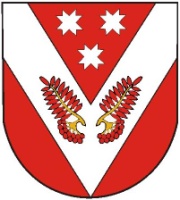 РОССИЙ ФЕДЕРАЦИЙМАРИЙ ЭЛ РЕСПУБЛИКЫСЕСОВЕТСКИЙ МУНИЦИПАЛ РАЙОНЫСО КУЖМАРИЙ ЯЛ ШОТАН ИЛЕМЫН ДЕПУТАТ-ВЛАК ПОГЫНЖОРОССИЙ ФЕДЕРАЦИЙМАРИЙ ЭЛ РЕСПУБЛИКЫСЕСОВЕТСКИЙ МУНИЦИПАЛ РАЙОНЫСО КУЖМАРИЙ ЯЛ ШОТАН ИЛЕМЫН ДЕПУТАТ-ВЛАК ПОГЫНЖОРОССИЙСКАЯ ФЕДЕРАЦИЯРЕСПУБЛИКА МАРИЙ ЭЛСОБРАНИЕ ДЕПУТАТОВ КУЖМАРИНСКОГО СЕЛЬСКОГО ПОСЕЛЕНИЯ СОВЕТСКОГО МУНИЦИПАЛЬНОГО РАЙОНАРОССИЙСКАЯ ФЕДЕРАЦИЯРЕСПУБЛИКА МАРИЙ ЭЛСОБРАНИЕ ДЕПУТАТОВ КУЖМАРИНСКОГО СЕЛЬСКОГО ПОСЕЛЕНИЯ СОВЕТСКОГО МУНИЦИПАЛЬНОГО РАЙОНАПУНЧАЛПУНЧАЛРЕШЕНИЕРЕШЕНИЕ